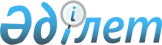 Мемлекеттік меншік мәселелері туралыҚазақстан Республикасы Үкіметінің 2012 жылғы 19 қаңтардағы № 116 Қаулысы

      «Назарбаев Университеті», «Назарбаев Зияткерлік мектептері» және «Назарбаев Қоры» мәртебесі туралы» Қазақстан Республикасының 2011 жылғы 19 қаңтардағы Заңының 5-бабы 1-тармағының 2) тармақшасына сәйкес Қазақстан Республикасының Үкіметі ҚАУЛЫ ЕТЕДІ:



      1. Осы қаулыға қосымшаға сәйкес республикалық мүлік Қазақстан Республикасы Денсаулық сақтау министрлігінің теңгерімінен «Назарбаев Университеті» дербес білім беру ұйымының меншігіне берілсін.



      2. Қазақстан Республикасы Қаржы министрлігінің Мемлекеттік мүлік және жекешелендіру комитеті мен Қазақстан Республикасы Денсаулық сақтау министрлігі осы қаулының 1-тармағынан туындайтын шараларды қабылдасын.



      3. Осы қаулы қол қойылған күнінен бастап қолданысқа енгізіледі.      Қазақстан Республикасының

      Премьер-Министрі К. Мәсімов

Қазақстан Республикасы  

Үкіметінің       

2012 жылғы 19 қаңтардағы

№ 116 қаулысына   

қосымша         

«Назарбаев Университеті» дербес білім беру ұйымының меншігіне берілетін республикалық мүлік

      1) Астана қаласындағы жедел жәрдем станциясы бар 240 төсектік Жедел медициналық жәрдем ғылыми-зерттеу институтының (бұдан әрі – ҒЗИ) ғимарат түріндегі жалпы алаңы 31 563,4 м2 мүлкі

      2) Медициналық және медициналық емес жабдықтар түріндегі ҒЗИ мүлкі
					© 2012. Қазақстан Республикасы Әділет министрлігінің «Қазақстан Республикасының Заңнама және құқықтық ақпарат институты» ШЖҚ РМК
				АтауыЖалпы алаңы, м2Астана қаласы, Есіл ауданы, Керей, Жәнібек хандар көшесі, 3 үй мекенжайында орналасқан ғимарат түріндегі мүлік31 563,4оның ішінде:А литері, 2007 жылы салынған, жалпы алаңы25 649,8Б литері, 2007 жылы салынған, жалпы алаңы1 255,3В литері, 2007 жылы салынған, жалпы алаңы1 909,6В1 литері, 2007 жылы салынған, жалпы алаңы903Д литері, 2007 жылы салынған, жалпы алаңы76,9Е литері, 2007 жылы салынған, жалпы алаңы136,7Ж литері, 2007 жылы салынған, жалпы алаңы506,7З литері, 2007 жылы салынған, жалпы алаңы724,3К литері, 2007 жылы салынған, жалпы алаңы282,7Л литері, 2007 жылы салынған, жалпы алаңы29,6М литер, 2007 жылы салынған, жалпы алаңы29,6Н литері, 2007 жылы салынған, жалпы алаңы29,6О литері, 2007 жылы салынған, жалпы алаңы29,6Жабдықтың атауыӨлшем бірлігіСаны Қабылдау бөлімшесіТексеріп-қарау кабинеті2 секциялы тексеріп-қарау тақтай төсегі дана2Фонендоскобы бар тонометрдана2Стетоскоп дана2Цифрлы термометр дана2Бұрандалы орындықдана1Рефлекстық балғадана2200 кг дейінгі еден үстіне қоятын таразы дана2Тексеріп-қарауға арналған медициналық шам (төбеге ілетін)дана13 секциялы медициналық керме дана2Терапевт кабинеті2 секциялы тексеріп-қарау тақтай төсегі дана1Фонендоскобы бар тонометрдана1Стетоскоп дана1Цифрлы термометрдана1Бұрандалы орындықдана1Рефлекстық балғадана1200 кг дейінгі еден үстіне қоятын таразыдана1Тексеріп-қарауға арналған медициналық шам (төбеге ілетін)дана13 секциялы медициналық керме дана13/6 арналы цифрлы электрокардиограф дана1Травматолог кабинеті2 секциялы тексеріп-қарау тақтай төсегідана1Фонендоскобы бар тонометрдана1Стетоскоп дана1Цифрлы термометрдана12 кадрлық негатоскоп дана13 секциялы медициналық керме дана1Травматологтың асептикалық таңу бөлмесі Аспаптарға арналған медициналық арба дана1Тексеріп-қарауға және таңуға арналған медициналық үстел дана1Бұрандалы орындық дана1Тексеріп-қарауға арналған медициналық шам (төбеге ілетін)дана1Гипс таңғыштарын шешуге арналған қайшылар дана1Дәрілерге арналған шыны шкаф дана1Травматологтың септикалық таңу бөлмесі Аспаптарға арналған медициналық арбадана1Тексеріп-қарауға және таңуға арналған медициналық үстелдана1Шаралары бар тіреуішдана1Бұрандалы орындық дана1Тексеріп-қарауға арналған медициналық шам (төбеге ілетін)дана1Гипс таңғыштарын шешуге арналған қайшылардана1Дәрілерге арналған шыны шкафдана1Гинеколог кабинеті 2 секциялы тексеріп-қарау тақтай төсегі дана1Фонендоскобы бар тонометрдана1Стетоскоп дана1Цифрлы термометрдана1Тексеріп-қарауға және зерттеп-қарауға арналған медициналық үстел, гинекологиялықдана1Тексеріп-қарауға арналған медициналық шам дана1Аспаптарға арналған медициналық арбадана1Шаралары бар тіреуішдана1Кольпоскопдана13 секциялы медициналық керме дана1Дәрілерге арналған шыны шкафдана1Офтальмолог кабинеті Офтальмоскоп дана1Үстел, дәрігерге арналған орындық, пациенттің креслосы, аспаптарға арналған қондырғысы бар офтальмолог дәрігердің жұмыс орныдана1Ретинометр дана1Тікелей емес офтальмоскопияға арналған жиынтық (тікелей емес офиальмоскоп)дана1Авторефрактометрдана1Саңылаулы қол шамы дана1Отоларинголог кабинеті2 секциялы тексеріп-қарау тақтай төсегідана1Шаралары бар тіреуішдана1Бұрандалы орындықдана1Отоскоп дана1ЛОР зерттеп-қарауға арналған эндоскопиялық жүйе дана1«ЛОР дәрігердің жұмыс орны» жиынтығыдана1ЛОР дәрігердің жұмыс орнына арналған аспаптар жиынтығы дана13 секциялы медициналық керме дана1Аспаптарға арналған медициналық арбадана2Емшара кабинеті2 секциялы тексеріп-қарау тақтай төсегідана2Фонендоскобы бар тонометрдана2Стетоскоп дана2Шаралары бар тіреуішдана1Бұрандалы орындықдана1Ішкі құюларға арналған штатив дана2Дәрілік заттарды берудің бақылаушысы, инфузиялық жиынтықтардана2Дәрі-дәрмектерге арналған 2 камералы тоңазытқыш дана13 секциялы медициналық кермедана2Дәрілерге арналған шыны шкафдана1Хирург кабинеті2 секциялы тексеріп-қарау тақтай төсегідана1Фонендоскобы бар тонометрдана1Стетоскоп дана12 кадрлы негатоскоп дана13 секциялы медициналық кермедана1Асептикалық таңу кабинетіАспаптарға арналған медициналық арбадана1Тексеріп-қарауға және зерттеп-қарауға арналған гинекологиялық медициналық үстел, дана1Шаралары бар тіреуішдана1Бұрандалы орындықдана1Тексеріп-қарауға арналған медициналық шам (төбеге ілетін)дана1Дәрілерге арналған шыны шкафдана1Таңу септикалық бөлмесі Аспаптарға арналған медициналық арбадана1Тексеріп-қарауға арналған медициналық үстелдана1Шаралары бар тіреуішдана1Бұрандалы орындықдана1Тексеріп-қарауға арналған медициналық шам (төбеге ілетін)дана1Дәрілерге арналған шыны шкафдана1Вакцинациялау кабиенті 2 секциялы тексеріп-қарау тақтай төсегідана1Фонендоскоппен тонометрдана1Стетоскоп дана1Шаралары бар тіреуішдана1Бұрандалы орындықдана1Ішкі құюларға арналған штативдана1Дәрі-дәрмектерге арналған 2 камералы тоңазытқыш дана13 секциялы медициналық керме дана1Дәрілерге арналған шыны шкафдана1Кіші операциялық кабинетФонендоскобы бар тонометрдана1Стетоскоп дана1Аспаптарға арналған медициналық арбадана2Хирургтің қолын автоматты жууға арналған (сенсорлы) аппарат дана1Кіші операциялық үстел дана1Сателлиті бар көлеңкесіз операциялық шам, төбеге ілінетіндана1Наркоз-тыныс алу аппаратыдана1Шаралары бар тіреуішдана2Бұрандалы орындықдана1Ішкі құюларға арналған штатив дана1Дәрілік заттарды беру бақылаушысы, инфузиялық жиынтықтадана1Хирургиялық сору дана2Оттекті концентратордана1Шұғыл трахеотомияға арналған жиынтықдана1Ларингоскопияға арналған жиынтық дана1Уретероцистоскопдана12 боксқа арналған изолятордана2 секциялы функционалды кереует дана2Жылжымалы үстелі бар төсек жанындағы аласа шкафдана2Тексеріп-қарауға арналған медициналық шам дана1Фонендоскобы бар тонометрдана2Стетоскоп дана2Аспаптарға арналған медициналық арбадана1Цифрлы термометрдана1Төсек жанындағы монитор жиынтықта дана2Шаралары бар тіреуішдана2Бұрандалы орындықдана2Рефлекстік балға дана2Ларингоскопияға арналған жиынтықдана1Интубациялық түтіктерге арналған жиынтық дана2Таңуға арналған аспаптар жиынтығы дана2Ішкі құюларға арналған штативдана2Хирургиялық сорудана12 камералы дәрі-дәрмектерге арналған тоңазытқыш дана1Ұтқыр рентгенаппаратты сақтау үй-жайыЖылжымалы рентгендік аппарат дана1Қабылдау бөлімшесінің рентген бөлмесі Цифрлы рентгендік жүйе (графия и скопия)дана1Құрғақ басып шығару принтерідана16-төсектік қабылдау бөлімшесінің ҚТП Тексеріп-қарауға арналған медициналық шамдана1Аспаптарға арналған медициналық арбадана1Цифрлы термометрдана42 кадрлы негатоскоп дана1Шаралары бар тіреуішдана2Бұрандалы орындықдана2Ішкі құюларға арналған штативдана4Хирургиялық сорудана3Дәрілік заттарды берудің бақылаушысы, инфузиялық жиынтықтадана5Рефлекстік балғадана23/6 арналы цифрлы электрокардиографдана1Дефибриллятордана2Ақ-қара принтерлі түрлі-түсті доплермен шағын аппарат дана1Дәрі-дәрмектерге арналған 2 камералы тоңазытқыш дана1Қарқынды терапия палатасында қанға арналған тоңазытқышдана1Түрлі көлемдегі бикстердана10Дәрілерге арналған шыны шкаф дана13 секциялы медициналық керме дана6Интубациялық түтіктерге арналған жиынтықдана4Таңуға арналған құрал-саймандардың жиынтығыдана22 секциялы функционалды керует дана6Жылжымалы үстелі бар төсек жанындағы аласа шкафдана6Полиуретанды жабынмен созылып жатуға қарсы матрасдана6Төсек жанындағы монитор жиынтықта дана6Пациенттерді қадағалауға арналған орталық станция жиынтықтадана1Реанимациялық консольдана6Қарқынды терапияға арналған вентилятор жиынтықтары дана6Инфузиялық шприцтік сорғы жиынтықта дана4Ауыртпайтын заттарды енгізуге арналған перфузор дана2Торакальдық вакуумдық аспиратор дана1Орталық тамыр қысымын өлшеуге арналған жүйе дана6Оттекті концентратордана3Несеп ыдысыдана6Ларингоскопияға арналған жиынтықдана2Шұғыл трахеотомияға арналған жиынтық дана1Стетоскоп дана6Тонометрдана6Hot Pack жылытпасыдана6Мұзға арналған Cold Pack пакеттердана6Реаниматологтың жол сандығы (Шұғыл көмектің жинағы жиынтықта) дана1Қабылдау бөлімшесінің вестибюлі немесе сырғытпаларды сақтауға арналған үй-жай Науқастың орнын ауыстыруға арналған матрасы бар сырғытпа дана4Жедел жәрдем сырғытпасы дана8Арқалығы бар орындық - арбадана5Аға мейірбике кабинетіДәрі-дәрмектерге арналған 2 камералы тоңазытқыш дана2Түрлі көлемдегі бикстер дана15Дәрілерге арналған шыны шкаф дана2Хирургиялық аспаптардың жиынтығыГинекологиялық диагностикалық жиынтықдана2Босандыруға арналған хирургиялық аспаптардың жиынтығыдана2Проктологиялық диагностикалық жиынтықдана2Жедел жәрдем жиынтығыдана2Қан тамырларды шұғыл таңуға арналған жиынтық дана4Трахеостомияға арналған жиынтықдана4Ампутацияға арналған жиынтықдана2Таңуға арналған аспаптарға жиынтығы дана8Қабылдау бөлімшесінің шұғылзертханасыНесеп талдауын автоматты стрип-салыстыратын қондырғы(READER)дана1Фотометр дана1Бинокулярлы микроскопдана1Дәрі-дәрмектерге арналған 2 камералы тоңазытқыш дана1Қандағы қантты талдау аппараты (глюкометр)дана5Радиологиялық бөлімшесі Магниттік резонанстық томограф бөлмесіМагниттік резонанстық томографтың негізіндегі томограф дана1Құрғақ басып шығару принтерідана1Компьютерлік томография бөлмесіКомпьютерлік шиыршық томограф дана1Рентгендиагностика бөлмесіЦифрлы рентгендік жүйе (графия и скопия)дана1Кассеталардың қорымен құрғақ басып шығару имеджерімен сандық рентгенография жүйесі дана12 кадрлы негатоскоп дана10Қызметкерлердің және пациенттердің қорғау құралдарының жиынтығы (алжапқыштар, қолғаптар, гонад және қалқанша безді қорғау)дана4Дентальдық рентгенаппаратдана1Пантограф дана1Ультра дыбыстық сәулелену бөлмесіТүрлі-түсті доплері және принтері бар ультра дыбыстық сәулелену аппаратыдана2Ақ-қара принтері және түрлі-түсті доплері бар шағын аппаратдана1Медициналық орындықдана22 секциялы тексеріп-қарауға арналған тақтай төсек дана23 секциялы медициналық керме дана2Эндоскопиялық бөлімшеНауқасты дайындауға арналған бөлме2 секциялы функционалды керует дана2Жылжымалы үстелімен төсек жанындағы тумбочка дана2Ауыртпайтын заттарды енгізуге арналған перфузордана1Дәрілерге арналған шыны шкафдана1Үстіңгі гастроскопия бөлмесіБейнеорталықдана1TC-C2 ықшам арбадана1«19» мониторыдана1Бейнегастроскоп дана2Дуоденобейнескоп дана1Электрлік сору дана1Аспаптарға арналған медициналық арба дана1Тексеріп-қарауға және тексеріп-зерттеуге арналған медициналық үстел дана13 секциялы медициналық керме дана1Төменгі гастроскопия бөлмесіБейнеорталықдана1TC-C2 ықшам арбадана1«19» мониторыдана1Бейнеколоноскоп дана1Электрлік сорудана1Аспаптарға арналған медициналық арбадана1Тексеріп-қарауға және таңуға арналған медициналық үстел дана13 секциялы медициналық керме дана1Бронхоскопия бөлмесіАспаптарға арналған медициналық арбадана1Жарық көзімен риноларингофиброскоп дана1Бронхобейнескопдана1«19» мониторыдана1Жылжымалы жұмыс станциясы + млниторды ұстаушы дана1Бейнежүйедана1Электрлік сорудана1Жедел медициналық жәрдем үшін өкпенің жасанды вентиляциясы аппараты, жиынтықта дана1Тексеріп-қарауға және таңуға арналған медициналық үстелдана13 секциялы медициналық керме дана1Цистоскопия және уретрофиброскопия бөлмесіЖарық көзімен цистофиброскоп дана1Жарық көзімен уретро-ренофиброскоп дана1Тексеріп-қарауға және таңуға арналған медициналық үстелдана13 секциялы медициналық керме дана1Эндоскоптарды жуу бөлмесіЭндоскоптарды жууға арналған дезмашина (суды тазалау жүйесімен AER эндоскоптарын автоматты тазартуға арналған аппарат, жиынтықта )дана2Науқастар демалатын бөлме 2 секциялы функционалды керует дана2Жылжымалы үстелімен керует жанындағы тумбочкадана2Дәрілік заттарды берудің бақылаушысы, инфузиялық жиынтықтадана1Инфузиялық шприцтік сорғы жиынтықтадана1Стетоскоп дана22 кадрлы негатоскоп дана2Тонометрдана2Түрлі көлемдегі бикстер дана10Дәрілерге арналған шыны шкаф дана1Дефибриллятордана1Дәрі-дәрмектерге арналған 2 камералы тоңазытқыш дана1Функциональды диагностика бөлімшесіЭлектрэнцефалограмма және доплерография бөлмесі32 арналы сандық электроэнцефалограф дана1Шағын бир арналы Допплерлық жүйе дана12 секциялы тексеріп-қарауға арналған тақтай төсек дана13 секциялы медициналық керме дана1Электромиография бөлмесіСандық электромиографдана12 секциялы тексеріп-қарауға арналған тақтай төсек дана13 секциялы медициналық керме дана1Электркардиограмма бөлмесіЭлектркардиограмма мониторлау Холтерлік жүйесінің аппараттық-бағдарламалық кешені (тіркеушілері бар 5 қолданушы)дана1Артериялық қысымды мониторлеу Холтерлік жүйесінің аппараттық-бағдарламалық кешені (тіркеушілері бар 5 қолданушы)дана16/12 арналы сандық электрокардиограф дана12 секциялы қарауға арналған жастықты тақтай төсек дана13 секциялы медициналық керме дана1Спирометрия және стресс-тест жүйесінің бөлмесіЭлектрокардиограф 12 арналы жиынтықта: (Велоэргометр (стресс-жүйе)дана1Спирометриялық диагностикалық жүйе дана118 төсектік жансақтау және 6 төсектік қабылдау бөлімшесінің қарқынды терапия бөлімшесі Жансақтау залы 3 секциялы медициналық керме дана52 секциялы функционалдық керуетдана9Жылжымалы үстелімен керует жанындағы қысқа бағанадана9Полиуретанды жабынымен созылуға қарсы матрацдана9Төсек жанындағы монитор жиынтықта дана5Шағын түсті төсек жанындағы монитор жиынтықта аспаптармен (каридобағдарламасымен)дана4Пациенттерді қадағалаудың орталық станциясы жиынтықта дана1Наркоз-тыныс алу аппаратыдана1Реанимациялық консольдана9Қарқынды терапияға арналған желдеткіш жиынтықта дана9Дәрілік заттарды берудің бақылаушысы, инфузиялық жиынтықта дана9Электркардиостимулятор дана2Инфузиялық шприцтік сорғы жиынтықтадана8Ауыртпайтын заттарды енгізуге арналған перфузор дана4Хирургиялық сору дана63/6 канальды цифрлы электрокардиограф дана1Торакальдық вакуумдық аспиратор дана2Орталық тамыр қысымын өлшеуге арналған жүйедана9Жылжымалы рентгендік аппаратдана1Дефибриллятордана3Оттекті концентратордана6Несеп ыдысыдана12Стетоскоп дана142 кадрлық негатоскоп дана2Тонометрдана14Вена ішіне құюға арналған штативдана6Аспаптарға арналған медициналық арба дана4Ларингоскопияға арналған жиынтықдана6Электрлік жылытатын көрпедана4Hot Pack жылытпасыдана9Мұзға арналған Cold Pack пакеттерідана9Дәрі-дәрмектерге арналған 2 камералы тоңказытқыш дана1Қарқынды терапия палатасындағы қанға арналған тоңазытқышдана1Түрлі көлемдегі бикстердана15Дәрілерге арналған шыны шкаф дана2Таңуға арналған аспаптар жиынтығыдана2Реаниматологтың жол сандығы (Шұғыл көмек көрсетуге арналған кешен жиынтықта) дана3Тексеріп-қарауға арналған медициналық шам дана1Изолятор 2 секциялы функционалды керуетдана2Жылжымалы үстелімен төсек жанындағы қысқа бағана дана2Төсек жанындағы монитор жиынтықта дана2Реанимациялық консольдана2Қарқынды терапияға арналған желдеткіш жиынтықта дана2Дәрілерді беруге арналған бақылаушы, инфузиялық жиынтықта дана2Инфузиялық шприцтік сорғы жиынтықтадана2Ауыртпайтын заттарды енгізуге арналған перфузор дана2Хирургиялық сорғыдана2Орталық тамыр қысымын өлшеуге арналған жүйе дана2Несеп ыдысыдана2Тамыр іші құюларға арналған таған дана2Hot Pack жылытпасыдана2Мұзға арналған Cold Pack пакеттерідана2Күйік науқасының боксы Күйік төсегі дана1Жылжымалы үстелімен төсек жанындағы қысқа бағанадана1Мобильдік тіреуішімен қызыл түсті шам дана1Төсек жанындағы монитор жиынтықтадана1Реанимациялық консольдана1Қарқынды терапияға арналған вентилятор жиынтықтадана1Дәрілерді беруге арналған бақылаушы, инфузиялық жиынтықтадана1Инфузиялық шприцтік сорғы жиынтықтадана1Ауыртпайтын заттарды енгізуге арналған перфузордана1Хирургиялық сорғыдана1Орталық тамыр қысымын өлшеуге арналған жүйедана1Дефибриллятордана1Несеп ыдысыдана1Вена ішіне құюларға арналған штативдана1Электрлік жылытылатын көрпедана1Hot Pack жылытпасыдана1Мұзға арналған Cold Pack пакеттерідана1Реанимация бөлімшесінің шұғыл зертханасы Құрғақ жолақтарда биохимиялық шұғыл анализатор дана1Қышқыл-сілтілік теңгерімнің және қанның электролиттерінің анализаторы дана1Стриптерде несеп анализаторыдана1Коагулометрдана1Автоматты гематологиялық анализатор дана1Центрифуга, жылдамдығы минутына 100 - 3000 айналым мдана1Гематокритті центрифуга дана1Осмометр дана1Дозаторлардана6Бинокулярлы микроскопдана1Термостат 4,5 лдана1Спектрофотометр (бағдарламалық басқарумен автоматты)дана1Жаңа туған нәрестелердің билирубинін анықтау құрылғысы дана1Қандағы қантты талдау аппараты (глюкометр)дана10PH-метр шағындана1Ангиография бөлмесіСандық ангиограф + катетерлердің кешені және гемодинамикаға арналған бағдарламаға арналған микрокатетерлер дана1Құрғақ басып шығару принтерідана12 секциялы функциональды керуетдана4Жедел медициналық жәрдем үшін өкпенің жасанды вентиляциясы аппараты, жиынтықтадана1Төсек жанындағы монитор жиынтықтадана1Дәрілерді беруге арналған бақылаушы, инфузиялық жиынтықтадана1Инфузиялық шприцтік сорғы жиынтықта: дана1Ауыртпайтын заттарды енгізуге арналған перфузордана1AMBU қабыдана2Дефибриллятордана1Аспаптарға арналған медициналық арбадана1Тонометрдана2Стетоскоп дана2Дәрілерге арналған шыны шкаф дана2Дәрі-дәрмектерге арналған 2 камералы тоңазытқыш дана1Жедел жәрдем сырғытпасы дана2Гемодиализ бөлімшесіДиализдік залГемодиализға арналған креслодана3Гемодиализға арналған аппаратдана3Плазмоферез және гемосорбция залыПлазмоферез және гемосорбцияға арналған аппарат дана22 секциялы функциональды керуетдана2Жылжымалы үстелімен төсек жанындағы қысқа бағанадана2Суды тазалау жүйесіне арналған бөлме Суды тазалау жүйесі дана1Операциялық-таңу диализдік бөлімшесіНаркоз-тыныс алу аппараты дана1Стетоскоп дана1Тексеріп қарауға және таңуға арналған медициналық үстелдана1Тонометрдана1Көлеңкеленбеген төбелік шам дана1Гемодиализ үшін қажетті хирургиялық аспаптардың кешені дана1Науқастарды дайындауға арналған бөлме Қарқынды терапияға арналған желдеткіш жиынтықта дана12 секциялы функциональды керуетдана5Жылжымалы үстелімен төсек жанындағы қысқа бағанадана5Вена ішіне құюларға арналған штативдана2Стетоскоп дана2Тонометр дана1Аға мейірбикенің кабинетіДәрі-дәрмектерге арналған 2-камералы тоңазытқыш дана1Түрлі көлемдегі бикстердана15Дәрілерге арналған бикстер дана2Операциялық бөлімшеАсептикалық операциялық бөлмеАяқ секциясымен бөлінген операциялық үстел, қосалқы заттары жиынтықта дана4Наркоз-тыныс алу аппараты дана4Сателлитпен көлеңкеленбеген операциялық шам, төбелге ілінетіндана4Хирургиялық консоль дана4Анестезиологиялық консольдана4Электрокоагулятор дана3Биполярлы және монополярлы кесуге және коагуляцияға және аргоноплазмендік коагуляцияға арналған жоғары жиілікті аппарат (жалпы хирургия, гинекология, урология үшін)дана1Қабырғаға ілінген керуеттегі монитор жиынтықта дана4Дәрілерді беруге арналған бақылаушы, инфузиялық жиынтықтадана4Инфузиялық шприцтік сорғы жиынтықтадана4Ауыртпайтын заттарды енгізуге арналған перфузордана4Хирургиялық сорғы дана4Нейрохирургияға арналған жиынтықдана1Төске арналған электрлі ара дана1Артроскопияға арналған аппараттардана1Уретерореноскоп дана1Литотриптор дана1Хирургтің қолдарын автоматты жууға арналған аппарат (сенсорлы)дана4«С» доғасымен рентген-аппарат дана1Рентгенқорғаушы алжапқышдана22 кадрлық негатоскоп дана2Нейрохирургия үшін еден үсті тағандағы моторизирленген зумы бар операциялық микроскопдана1Офтальмология үшін еден үсті тағандағы моторизирленген зумы бар операциялық микроскопдана1Оттекті концентратордана4Сүйек сыналарының жиынтығымен ларингоскоптар жиынтығы дана4Транспортер дана4Гипс таңғыштарын шешуге арналған қайшылар дана2Дефибриллятордана4AMBU қабыдана4Интубациялық түтіктердің жиынтығыдана4Ішкі құюларға арналған штатив дана4Медициналық орындықдана16Жалпы хируригияға арналған бейнеэндоскопиялық тіреуішдана1Жалпы хирургияға арналған хирургиялық аспаптар жиынтығы дана1Қарқынды терапия палатасындағы қанға арналған тоңазытқыш дана1Автоматты қан тоқтататын бұраудана1Операция ішілік тетігімен, принтермен ультрадыбыстық диагностика аппараты дана1Аспаптарға арналған медициналық арба дана8Манипуляциялық үстелдана6Хирургиялық лазердана1Вена ішіне құюларға арналған штатив дана4Дара науадана4Тонометрдана4Стетоскопдана8Асептикалық блоктың экспресс-стерилизациясы бөлмесі данаВакуумдық құрғатумен экспресс стерилазациялауға арналған автоклав дана1Септикалық операциялық кабинетданаАяқ секциясы бөлінген операциялық үстел, қосалқы заттар жиынтықтадана2Наркоз-тыныс алу аппаратыдана2Сателлитпен көлеңкесіз операциялық шамы, төбелік модельдана2Жылжымалы операциялық шамдана2Хирургиялық консольдана2Анестезиологиялық консольдана2Электрокоагулятор дана2Биполярлы және монополярлы кесуге және коагуляцияға және аргоноплазмендік коагуляцияға арналған жоғары жиілікті аппарат (жалпы хирургия, гинекология, урология үшін)дана1Кереует жанындағы монитор жиынтықта дана2Дәрілерді беруге арналған бақылаушы, инфузиялық жиынтықтадана2Инфузиялық шприцтік сорғы жиынтықтадана2Ауыртпайтын заттарды енгізуге арналған перфузордана2Хирургиялық сорғыдана2ЛОР хирургиялық аспаптардана1ЛОР үшін еден үсті тағандағы мотоланған зумы бар операциялық микроскопдана1Хирургияға арналған аспаптар жиынтығы (электр. дерматом ересектерге және балаларға, электрлі дерматом қайтарымды-үдемелі, тері перфораторы, терінің микро-өңдеуге арналған аппарат, дозаланған дермобразияға арналған аппарат, эндоэкспандер, некротом, сыртқы белгілеуге арналған жиынтық дана1Аспаптарға арналған медициналық арба дана4Манипуляциялық үстелдана4Үйеңкілердің жиынтығымен ларенгоскоптардың жиынтығы дана2Жалпы хирургия үшін бейнеэндоскопиялы тіреуіш дана1Жалпы хирургия үшін хирургиялық құрал-сайманнның кешені дана1Қарқынды терапия палатасындағы қанға арналған тоңазытқыш дана1Дефибриллятордана2Хирургтің қолын автоматты жууға арналған аппарат (сенсорлы)дана2Ішкі құюларға арналған штативдана2AMBU қабыдана2Транспортер дана2Медициналық орындық дана8Дара науа дана2Интубациялық түтіктердің жиынтығыдана2Тонометрдана2Стетоскоп дана4Септикалық блоктың экспресс-стерилизациясы бөлмесі Вакуумдық құрғатумен экспресс стерилизацияға арналған автоклав дана1Наркоздан кейін ояту бөлмесі 2 секциялы функционалды керуетдана6Жылжымалы үстелімен кереует жанындағы қысқа бағанадана6Электр жылытатын көрпедана4Қарқынды терапияға арналған вентилятор жиынтықта дана1Манипуляциялық үстелдана3Вена ішіне құюларға арналған штативдана6Тонометрдана2Стетоскоп дана4Жалпы хирургияға арналған аспаптар жиынтығы Үлкен хирургиялық жиынтық дана2Хирургияға өтқалтаға арналған жиынтық дана2Хирургияға арналған жиынтық ішек-қарын жолы дана2Хирургияға тік ішекке арналған жиынтық дана2Қан тамыры хирургиясына арналған жиынтық дана2Өкпе хирургиясына арналған жиынтық дана2Лапаротомияға арналған жиынтық дана2Жарық пен аппендикске арналған жиынтық дана2Кеуде қуысына операция үшін жиынтық дана2Несеп қуығы хирургиясына арналған жиынтық дана2Бүйрек хирургиясына арналған жиынтық дана2Базалық травматологиялық жиынтықдана2Сүйектерге арналған жиынтық дана2Сан жамбас буынының хирургиясына арналған базалық жиынтық дана2Бұрамаларды салуға арналған базалық жиынтық дана1Бұрамаларды жоюға арналған базалық жиынтық дана1Тізе буынында операцияға арналған хирургиялық аспаптар жиынтығыдана2Бұрамалардың жиынтығыдана1Бас сүйекке операцияға арналған жиынтықдана1Арқа-жұлын сұйықтығы дренажына арналған жиынтық дана1Бас сүйегіне және травматологияға арналған электродрельдана2Гипс таңғыштарын алуға арналған қайшылар дана2Жалпы медициналық жабдықтар және аспаптар 2 сатылы тіреуіш (тотықпайтын болат)дана62 кадрлық негатоскоп дана4Алынбалы панелі бар оқтау дана6Дәрі-дәрмектерге арналған 2 камералы тоңазытқыш дана3Түрлі көлемдегі бикстер дана45Дәрілерге арналған шыны шкаф дана6Операциялық блоктың экспресс-зертханасыҚан электролиттерінің анализаторы дана1Гипербариялық оксигенация бөлімшесі:БарозалБарокамерадана2Аспаптарға арналған медициналық арба дана2Стетоскоп дана2Медициналық орындықдана2Демалыс бөлмесі 2 секциялы функциональды керуетдана2Жылжымалы үстелімен төсек жанындағы қысқа бағана дана2Клиникалық-диагностикалық зертхана:Биохимия және коагулограмма бөліміАвтоматты биохимиялық анализатор дана1Фотометр дана1Қанды ұюту автоматты анализаторы дана1Электрофоретиялық жүйедана1Қан газдарының автоматты анализаторы дана1Қандағы қант анализі аппараты (глюкометр)дана5Дозаторлар дана10Термостат 4,5 лдана1Қанның иммуноферментті бөліміҚанның иммуноферментті анализаторы дана1Хроматография бөліміЖоғары тиімділікті сұйық хроматогрфдана1Гематология бөліміГематологиялық анализатор дана1Эритроциттің шөгу жылдамдығын анықтау аппараты (эритроциттердің шөгу жылдамдығы)дана1Аналитикалық сапаның суды тазарту жүйесі (сағатына 10 литр)дана1Гематокритті кішіцентрифугадана2Аллергология бөліміАллергиялық тесттерге арналған автоматты анализатор дана1Полимерлі-тізбекті реакцияларды зерттеу бөлімі Электрофорез тәртібінде полимерлі-тізбекті реакцияларды анализдеріне арналған аппараттар жиынтығы дана1Бактериологиялық бокстар (ламинарлық)дана2Әмбебап центрифуга дана3(VORTEX) бұлғауышдана1Магнитті бұлғауышдана1(Шейкер) бұлғауышыдана1Бактериология бөліміҚан өсірінділерінің және микробактериялардың анализатoры дана1Қанның гемокультурасын анықтау құрылғысы дана1Сарысудың басқаша белсендірілуі құрылғысы дана1Термостат 4,5 лдана1Құрғақ-ауа термостаты (V 80 литр)дана4Автоклав дана2Жалпы клиникалық бөлімНесеп анализінің автоматты стрип-салыстырмалы қондырғысы (READER)дана1Бинокулярлы микроскоп дана1Таразылық Электрондық, аналитикалық таразылардана2Микроскопия бөліміИммунофлюоресценцияны анықтау люминесцентті микроскоп дана1Бинокулярлы микроскопдана4Жуу бөлмесіҚұрғату шкафыдана4Жуу - дезинфекциялайтын машина дана2Дистиллятор бөлмесі Суды тазарту жүйесі дана1Зертханаға арналған тоңазытқыштық жабдық Мұздатқыш (Deepfreeze)дана1Дәрі-дәрмектерге арналған 2 камералы тоңазытқыш дана8Зертханалық сөрелік тоңазытқыш дана2Қабырғалық зертх. дана31Қабырғалық зертх. үстелдана6Реактивтерге арналған зертханалық суырмалы шкаф дана6Зертханалық жуғыш дана6Зертханалық қос жуғыш дана2Зертханалық шкафдана20Мамандандырылған үстел (Cobas Integra) дана2Мәйітханаға арналған жұмыс үстелі дана1Таразыларға арналған үстел дана2Қан бөлмесіПлазма тоңазытқышы (криохолодильник) 322lдана2Қарқынды терапия палатасындағы қанға арналған тоңазытқышдана2Мұздатылған плазманы ерітуге арналған аппарат, 18 лдана1Қан тобын анықтауға арналған жиынтық дана1Паталогоанатомиялық бөлімше420 кассетаға жабық үлгідегі тіндерді гистологиялық тазартуға арналған автомат дана1Бағдарламаларымен карусель типті автоматты вакуумдық компьютерленген процессордана1Суреттердің талдау жүйесімен биологиялық микроскоп (FL)дана1Бинокулярлы микроскопдана3Сүйекті кесуге арналған аппаратдана1Кесіктерді ауыстыру жүйесімен ротациялық микротом дана1Гистологияны, цитологияны, гематологияны және микробиологияны бояуға арналған автоматдана1Жылытпасымен және суытуымен парафинге тіндердің үлгілерін құюға арналған құрама аппараты дана1include. Pos. 7 парафиндік диспансері дана1Цитоцентрифугадана1Криостат (қатты мұздату қондырғысымен, үлгіні өздігінен салқындатумен және дезинфекция жүйесімен. Пышақтардың стандартты ұстаушысы. Шыны антироллерлі тілімі. Микротомды пышақ 16 см. ЕС ауыстыру ұстараларының ұстаушысы. Ауыстыру ұстаралары)дана1Аналитикалық кешен (программа Видеотест Морфологии, бағдарламасы, цифрлы бейнекамера)дана1Зертханалық электрлі су моншасы дана2Зертханалық центрифуга дана1Суырмалы шкаф дана1Бинокулярлы биологиялық микроскопдана2Deep Freezer мұздатқышы (вертикалды) дана1Дәрі-дәрмектерге арналған 2 камералы тоңазытқыш дана1Техникалық таразылардана2Суды тазарту жүйесі дана1Электрондық таразылардана2Ересектерге арналған бүктемелі ростомер дана3Жаңа туған нәрестелер үшін бүктемелі ростомердана2Дәрілерге арналған шыны шкаф дана2Бұрандалы үстелдана6Гистотекадана1МәйітханаКөтермелі арбасымен 6 орынды мәйітханаға арналған тоңазытқышдана1Аутопсияға арналған үстелдана1Аутопсияға арналған аспаптар жиынтығы дана1Мәйіттерге арналған жабық арбадана2Дәріханалық қоймаДәрі-дәрмектерге арналған 2 камералы тоңазытқыш дана5Дәрілерге арналған шыны шкаф дана10Стеллаждана4Бұрандалы үстел дана2Арба дана5Орталықтандырылған бактериясыздандыру бөлімшесі:Қосалқы заттарымен медициналық бу стерилизаторы, камерасының көлемі 570 литрдана2Қосалқы заттарымен жуу-дезинфекциялаушы машина дана2Үздіксіз әрекет ету термодәнекерлеу әдісімен орауышына арналған құрылғы, принтерімендана2S 180H жылытқышымен, температураны реттеумен, себетімен құрал-саймандарды ультрадыбыстық тазарту жүйесідана1S 300 H жылытқышымен, температураны реттеумен, себетімен құрал-саймандарды ультрадыбыстық тазарту жүйесідана18 саптамасы бар пистолет дана2Орауыш материалдарының жиынтығы дана1Мамандандырылған жиһаздана1Матрацтарға арналған дезинфекциялық камера дана1Физиотерапия бөлімшесі2 секциялы функционалды керуетдана5Төмен жиілікті низкочастотной электротерапия аппаратыдана1Ультра дыбыстық терапия аппараты дана1Ваккумдық терапия аппаратыдана1Қысқа толқынды терапия аппараты дана1Гидромассажды ванна дана1Парафиндік жылытқыш ваннадана1Құрғақ суырмалы тақтай төсек дана1Құрғақ суырмалы аппарат дана1Жүгірме жол жаттығу құрылғысыыдана1Велоэргометрдана1Физиотерапияға арналған Тахта Bobath дана5Иық буынын емдеуге арналған «дөңгелек» жаттығу құрылғысы, 3-тип дана1Жүруге арналған паралель сүйеніштерімен жаттығу құрылғысы (қырлы бөрене) дана1Құммен қаптар (жиынтық) ауырлату- 0,5 кг, 1,0; 2,0; 3,0; 3,5; және 5,0 кгдана1Жүруге арналған жаттығу құрылғысы cтеппердана1Гантелдер (жиынтық)1 кг, 2 кг, 3 кг, 5 кгдана1Гимнастикаға арналған доптар (жиынтық)дана1Медициналық доп-тері, салмағы 1,5 кгдана2Медициналық доп-тері, салмағы 2кгдана2240 төсектік палаталық бөлімше1. 50 төсектік хирургия бөлімшесі А.20 төсектік септикалық бөлімшесі 2 секциялы функционалды керуетдана20Жылжымалы үстелімен төсек жанындағы қысқа бағана дана20Дәрілік заттарды беру бақылаушысы, инфузиялық жиынтықта дана8Инфузиялық шприцтік сорғы жиынтықдана4Стетоскоп дана5Тонометрдана5Еден үстілік таразылар 200 кг дейіндана1Цифрлы термометр дана20Алынбалы панелі бар оқтау дана4Несеп ыдысыдана20Дәрі-дәрмектерге арналған 2 камералы тоңазытқыш дана1Түрлі көлемдегі бикстердана25Негатоскоп 2 кадрлықдана2Емшара бөлмесі 2 секциялы тексеріп-қарау тақтай төсексыдана1Дәрілерге арналған шыны шкаф дана1Дәрі-дәрмектерге арналған 2 камералы тоңазытқыш дана1Вена ішіне құюларға арналған штатив дана4Дәрілік заттарды беру бақылаушысы, инфузиялық жиынтықтадана2Инфузиялық шприцтік сорғы жиынтықдана2Аспаптарға арналған медициналық арба дана2Таңу бөлмесі Тексеріп-қарауға арналған медициналық шам (төбеге ілетін)дана1Аспаптарға арналған медициналық арбадана2Тексеріп қарауға және таңуға арналған медициналық үстелдана1Бір сатылы тіреуіш дана1Таңуға арналған аспаптар жиынтығы дана2Дәрілерге арналған шыны шкаф дана1Хирургиялық сорғыдана2Аға мейірбикенің бөлмесі Дәрілерге арналған шыны шкафдана2Дәрі-дәрмектерге арналған 2 камералы тоңазытқыш дана2В. 30 төсектік асептикалық бөлімше 2 секциялы функционалды керуетдана30Жылжымалы үстелімен төсек жанындағы қысқа бағанадана30Дәрілік заттарды беру бақылаушысы, инфузиялық жиынтықта дана10Инфузиялық шприцтік сорғы жиынтықтадана6Стетоскоп дана82 кадрлы негатоскоп дана6Тонометрдана6Дефибриллятордана1Түрлі көлемдені бикстердана25Несеп ыдысы дана30Сандық термометр дана30Алынбалы панелі бар оқтау дана5Емшара бөлмесі Ішкі құюларға арналған штативдана5Аспаптарға арналған медициналық арба дана22 секциялы тексеріп-қарау тақтай төсексыдана1Дәрілерге арналған шыны шкаф дана1Дәрі-дәрмектерге арналған 2 камералы тоңазытқыш дана1Таңу бөлмесі Тексеріп-қарауға арналған медициналық шам (төбеге ілетін)дана2Тексеріп қарауға және таңуға арналған медициналық үстелдана2Аспаптарға арналған медициналық арба дана2Бір сатылы тіреуішдана2Хирургиялық сорғыдана2Таңуға арналған аспаптар жиынтығы дана2Дәрілерге арналған шыны шкафдана1Аға мейірбикенің бөлмесі Дәрілерге арналған шыны шкафдана2Дәрі-дәрмектерге арналған 2 камералы тоңазытқыш дана22. 40 төсектік шұғыл гинекология бөлімшесі 2 секциялы функционалды керуетдана40Жылжымалы үстелімен төсек жанындағы қысқа бағанадана40Дәрілік заттарды беру бақылаушысы, инфузиялық жиынтықтадана14Инфузиялық шприцтік сорғы жиынтықтадана6Ауыртпайтын заттарды енгізуге арналған перфузор дана4Стетоскоп дана10Тонометр дана102 кадрлы негатоскоп дана2Алынбалы панелі бар оқтау дана5Сандық термометр дана40Металл дәрет ыдысы дана40Еден үстілік таразы 200 кг дейін дана2Түрлі көлемдегі бикстер дана25Ультрадыбыстық зерттеулер бөлмесіТүсті доплерімен және принтермен гинекологиялық аппарат дана22 секциялы тексеріп-қарау тақтай төсексыдана2Емшара бөлмесі Ішкі құюларға арналған штатив дана22 секциялы тексеріп-қарау тақтай төсексыдана13/6 арналы сандық электрокардиограф дана1Дәрілерге арналған шыны шкаф дана1Дәрі-дәрмектерге арналған 2 камералы тоңазытқыш дана1Аспаптарға арналған медициналық арбадана2Таңу бөлмесі Қарауға арналған гинекологиялық аспаптар жиынтығы дана4Қарауға және таңуға арналған медициналық үстел дана1Тексеріп-қарауға арналған медициналық шам (төбеге ілетін)дана2Қарауға және тексеруге арналған медициналық үстел, гинекологиялық дана1Тексеріп қарауға арналған медициналық шамдана1Кольпоскопдана1Хирургиялық сорғы дана2Бір сатылы тіреуіш дана2Дәрілерге арналған шыны шкаф дана2Аспаптарға арналған медициналық арбадана4Кіші операциялық бөлме Бөлінген аяқ секциясымен пневмо-гидравликалық операциялық үстел (гинекологияға арналған)дана2Сателлитпен көлеңкесіз операциялық шам, төбелік модельдана2Наркоз-тыныс аппаратыдана2Хирургтің қолын автоматты жууға арналған аппарат (сенсорлы)дана2Жүзлерінің жиынтығымен ларингоскоптардың жиынтығы дана2Оттекті концентратордана2Аспаптарға арналған медициналық арбадана4Абортқа арналған вакуумдық аппаратдана2Гистероскопиялық жиынтықдана1Гинекологияға бейнеэндоскопиялық тіреу дана1Гинекологияға арналған хирургиялық аспаптардың жиынтығы дана1Гинекологиялық хирургиялық аспаптардың жиынтығы Босандыруға арналған хирургиялық аспаптардың жиынтығы дана4Кесарь тілігіне арналған жиынтық дана2Гинекологиялық хирургиялық аспаптардың жиынтығыдана4Криохирургия аппараты дана1Кіші операциялық үй- жайға шұғыл бактериясыздандырылған бөлме Вакуумдық құрғатумен шұғыл стерилизацияға арналған автоклав дана1Операциядан кейінгі бөлме 2 секциялы функциональды керуетдана2Қарқынды терапияға арналған желдеткіш жиынтықта дана1Кереует жанындағы монитор жиынтықта (анестезиялаушы газдарды анықтау модулімен)дана2Пациенттерді қадағалау орталық станциясы жиынтықта дана1Электр жылытпалы көрпедана2Қарқынды терапия палатасындағы қанға арналған тоңазытқыш дана1Жаңа туған нәрестелерге арналған бөлме Жаңа туған нәрестелерге арналған инкубатор дана2Төсек жанындағы монитор жиынтықтадана2Өкпені жасанды желдету аппараты (неонатальдық)дана2Бойын өлшегішімен нәрестелерге арналған таразы дана2Аға мейірбикенің бөлмесі Дәрі-дәрмектерге арналған 2 камералы тоңазытқыш дана2Дәрілерге арналған шыны шкафдана23. 30 төсектік полижарақат бөлімшесі 2 секциялы функционалды керуетдана30Жылжымалы үстелімен төсек жанындағы қысқа бағана дана30Полиуретанды жабынымен созылуға қарсы матрац дана30Тонометрдана8Стетоскоп дана82 кадрлы негатоскоп дана4Алынбалы панелі бар оқтау дана2Сандық термометр дана30Дәрілік заттарды беру бақылаушысы, инфузиялық жиынтықта дана6Инфузиялық шприцтік сорғы жиынтықтадана4Ішкі құюларға арналған штативдана4Несеп ыдысы дана30Емшара бөлмесі 3/6 арналық сандық электрокардиограф дана1Дәрілік заттарды беру бақылаушысы, инфузиялық жиынтықтадана2Инфузиялық шприцтік сорғы жиынтықтадана2Ішкі құюларға арналған штативдана22 секциялы тексеріп-қарау тақтай төсексыдана1Дәрілерге арналған шыны шкафдана1Дәрі-дәрмектерге арналған 2 камералы тоңазытқыш дана1Аспаптарға арналған медициналық арбадана2Таңу бөлмесі Тексеріп-қарауға арналған медициналық шам (төбеге ілетін)дана2Тексеріп қарауға және таңуға арналған медициналық үстел дана2Аспаптарға арналған медициналық арбадана4Хирургиялық сорғыдана4Дәрілерге арналған шыны шкафдана2Бір сатылы тіреуіш дана2Таңу аспаптарының жиынтығы дана4Түрлі көлемдегі бикстердана25Аға мейірбикенің бөлмесі Дәрілерге арналған шыны шкафдана2Дәрі-дәрмектерге арналған 2 камералы тоңазытқыш дана24. 15 төсектік күйік бөлімшесі 2 секциялы функционалды керуетдана12Жылжымалы үстелімен төсек жанындағы қысқа бағана дана12Полиуретанды жабынымен созылуға қарсы матрац дана12Стетоскоп дана102 кадрлы негатоскоп дана2Күйік төсегідана1Жылжымалы үстелімен төсек жанындағы қысқа бағанадана1Мобильді тіреуімен қызыл түсті шам дана1Тонометрдана5Еден үстілік таразылар 200 кг дейіндана2Алынбалы панелі бар оқтау дана4Сандық термометр дана15Несеп ыдысы дана15Күйікпен науқастарға аэротерапия палатасы Күйік төсегі дана2Жылжымалы үстелімен төсек жанындағы қысқа бағанадана2Мобильді тіреуімен қызыл түсті шамдана2Дәрілік заттарды беру бақылаушысы, инфузиялық жиынтықта дана2Инфузиялық шприцтік сорғы жиынтықтадана2Ауыртпайтын заттарды енгізуге арналған перфузор дана2Тонометрдана1Дефибриллятордана1Қарауға арналған медициналық шам дана1Емшара бөлмесі 3/6 арналы сандық электрокардиограф дана1Дәрілік заттарды беру бақылаушысы, инфузиялық жиынтықтадана13Инфузиялық шприцтік сорғы жиынтықтадана13Ауыртпайтын заттарды енгізуге арналған перфузордана13Ішкі құюларға арналған штатив дана10Аспаптарға арналған медициналық арба дана22 секциялы тексеріп-қарау тақтай төсексыдана1Дәрілерге арналған шыны шкаф дана1Дәрі-дәрмектерге арналған 2 камералы тоңазытқыш дана1Таңу бөлмесіТексеріп-қарауға арналған медициналық шам (төбеге ілетін)дана1Тексеріп қарауға және таңуға арналған медициналық үстел дана1Аспаптарға арналған медициналық арбадана2Бір сатылы тіреу дана1Хирургиялық сорғы дана2Дәрілерге арналған шыны шкафдана1Түрлі көлемдегі бикстердана15Таңуға арналған аспаптар жиынтығы дана2Аға мейірбикенің бөлмесі Дәрілерге арналған шыны шкафдана2Дәрі-дәрмектерге арналған 2 камералы тоңазытқыш дана25.50 төсектік жедел жағдайлар терапиясы бөлімшесі А. 20 төсектік шұғыл терапия 2 секциялы функционалды керуетдана20Жылжымалы үстелімен төсек жанындағы қысқа бағана дана20Дәрілік заттарды беру бақылаушысы, инфузиялық жиынтықта дана13Инфузиялық шприцтік сорғы жиынтықта дана2Тонометрдана6Стетоскоп дана82 кадрлық негатоскоп дана2Алынбалы панелі бар оқтау дана3Сандық термометр дана20Несеп ыдысы дана20Еден үстілік таразылар 200 кг дейін дана1Электрокардиография бөлмесі 3/6 арналы сандық электрокардиограф дана1Дефибриллятордана12 секциялы тексеріп-қарау тақтай төсексыдана1Емшара бөлмесі Аспаптарға арналған медициналық арба дана2Торакальдық вакуумдық аспиратор дана22 секциялы тексеріп-қарау тақтай төсексыдана2Бір сатылы тіреу дана1Бұрандалы орындықдана2Түрлі көлмедегі бикстердана5Дәрілерге арналған шыны шкаф дана2Тамыр іші құюларға арналған таған дана2Дәрілік заттарды беру бақылаушысы, инфузиялық жиынтықтадана2Инфузиялық шприцтік сорғы жиынтықтадана1Дәрі-дәрмектерге арналған 2 камералы тоңазытқыш дана1Аға мейірбикенің бөлмесі Дәрі-дәрмектерге арналған 2 камералы тоңазытқыш дана2Дәрілерге арналған шыны шкафдана2В.30 төсектік шұғыл кардиология бөлімшесі, оның ішінде қарқынды терапия палатасының 6 төсек2 секциялы функционалды керуетдана24Жылжымалы үстелімен төсек жанындағы қысқа бағанадана24Дәрілік заттарды беру бақылаушысы, инфузиялық жиынтықтадана4Инфузиялық шприцтік сорғы жиынтықтадана4Стетоскоп дана8Тонометрдана8Еден үстілік таразылар 200 кг дейіндана2Алынбалы панелі бар оқтау дана5Сандық термометрдана24Несеп ыдысыдана30Шұғыл кардиология бөлімшесінің қарқынды терапия палатасы2 секциялы функционалды керуетдана6Жылжымалы үстелімен төсек жанындағы қысқа бағанадана6Кереует жанындағы монитор жиынтықта дана6Өкпені жасанды желдету аппартаыдана3Пациенттерді қадағалаудың орталық станциясы жиынтықта дана1Дәрілік заттарды беру бақылаушысы, инфузиялық жиынтықтадана6Инфузиялық шприцтік сорғы жиынтықтадана6Ауыртпайтын заттарды енгізуге арналған перфузор дана1Полиуретанды жабынымен созылуға қарсы матрац дана6Жүздерінің жиынтығымен ларенгоскоптар жиынтығы дана2Аспаптарға арналған медициналық арба дана2Стетоскоп дана22 кадрлық негатоскоп дана2Тонометрдана2Тексеріп қарауға арналған медициналық шам дана1Оттекті концентратордана4Сандық электрокардиограф 3/6 канальдықдана2Дефибриллятордана2Электрожылытпалы көрпедана2Емшара бөлмесі Ішкі құюларға арналған штатив дана52 секциялы тексеріп-қарау тақтай төсексыдана1Дәрі-дәрмектерге арналған 2 камералы тоңазытқыш дана1Дәрілерге арналған шыны шкафдана1Дефибриллятордана1Түрлі көлемдегі бикстердана15Ультрадыбыстық диагностика бөлмесі Сандық эхокардиограф дана12 секциялы тексеріп-қарау тақтай төсексыдана1Электрокардиограмма бөмесі3/6 арналы сандық электрокардиограф дана1Электрокардиограмманы мониторлау жүйесінің холтер кешені (тіркеушілер бар 5 тасымалдаушы)дана2Артериалды қысымды мониторлау жүйесінің холтер кешені (тіркеушілер бар 5 тасымалдаушы)дана22 секциялы тексеріп-қарау тақтай төсексыдана1Аға мейірбике бөлмесі Дәрілерге арналған шыны шкафдана2Дәрі-дәрмектерге арналған 2 камералы тоңазытқыш дана26. 40 төсектік нейро жарақаттар және нейро қан тамыры патологиялар бөлімшесі 2 секциялы функционалды керуетдана40Жылжымалы үстелімен төсек жанындағы қысқа бағана дана40Алынбалы панелі бар оқтау дана8Еден үстілік таразылар 200 кг дейін дана1Сандық термометр дана40Несеп ыдысы дана402 кадрлық негатоскоп дана4Емшара бөлмесі2 секциялы тексеріп-қарау тақтай төсексыдана1Дәрілік заттарды беру бақылаушысы, инфузиялық жиынтықта дана10Инфузиялық шприцтік сорғы жиынтықтадана4Тонометрдана6Стетоскоп дана9Ішкі құюларға арналған штатив дана10Дәрі-дәрмектерге арналған 2 камералы тоңазытқыш дана1Дәрілерге арналған шыны шкафдана2Таңу бөлмесі Тексеріп қарауға арналған медициналық шам дана1Тексеріп-қарауға арналған медициналық шам (төбеге ілетін)дана1Тексеріп қарауға және таңуға арналған медициналық үстел дана1Аспаптарға арналған медициналық арба дана5Хирургиялық сорғыдана2Бір сатылы тіреу дана2Бұрандалы орындықдана2Дәрілерге арналған шыны шкафдана2Таңуға арналған аспаптар жиынтығы дана2Түрлі көлемдегі бикстердана25Электрокардиограмма, электроэнцефалограмма және электромиограмма бөлмесі3/6 арналы сандық электрокардиограф дана132 арналы сандық электроэнцефалограф дана1Сандық электромиограф дана12 секциялы тексеріп-қарау тақтай төсексыдана1Дәрілерге арналған шыны шкафдана1Аға мейірбике бөлмесі Дәрілерге арналған шыны шкафдана2Дәрі-дәрмектерге арналған 2 камералы тоңазытқыш дана27. 15 төсектік токсикология бөлімшесі 2 секциялы функционалды керуетдана15Жылжымалы үстелімен төсек жанындағы қысқа бағанадана15Тонометрдана6Стетоскоп дана62 кадрлы негатоскоп дана2Еден үстілік таразылар 200 кг дейіндана1Алынбалы панелі бар оқтаудана5Кресло-арбадана2Дефибриллятордана2Сандық термометр дана15Емшара бөлмесі 2 секциялы тексеріп-қарау тақтай төсексыдана1Дәрілік заттарды беру бақылаушысы, инфузиялық жиынтықтадана15Инфузиялық шприцтік сорғы жиынтықтадана8Вена ішіне құюларға арналған штатив дана10Сандық электрокардиограф 3/6 канальдықдана1Дәрілерге арналған шыны шкафдана1Аспаптарға арналған медициналық арба дана2Таңу бөлмесі Тексеріп-қарауға арналған медициналық шам (төбеге ілетін)дана1Тексеріп қарауға және таңуға арналған медициналық үстелдана1Аспаптарға арналған медициналық арбадана2Хирургиялық сорғы дана1Бір сатылы тіреу дана1Бұрандалы орындықдана2Дәрілерге арналған шыны шкафдана1Түрлі көлемдегі бикстердана10Аға мейірбике бөлмесі Дәрілерге арналған шыны шкафдана2Дәрі-дәрмектерге арналған 2 камералы тоңазытқыш дана2Қосымша жабдықтарҚабырғалық зертханалық үстел дана19Қабырғалық зертханалық үстелдана9Микроскоптың атына үстел дана5стеллаждана2Жедел жәрдем машиналарыЖедел жәрдем машиналары15Әлсіз тоқты қондырғылар1-тарау. Өрт дабылы«ОzЕr» маркалы өрт бадылының қабылдау-бақылау құрылғысы, Түркия дана1Түтін хабарландыру дана1 618Қабылдау-бақылау құрылғысы дана12-тарау. Мейірбикені шақытртуДыбысты дәліздік шам дана123Бауылы шақырту кнопкасы, қос индекфекациялыдана123Шақырту дабылы: басқару тетігі немесе 30 дейінгі дабыл саны бар көрсеткіш тақтадана246Мейірбикені шақыру жүйесідана13Медициналық газдар жүйесінің қайнар көзі дана13-тарау. Қауіпсіздік, камера, сағаттарЭлектрондық сағаттардана79ССТV,МАSТЕR СLОСК жабдықтары, сағатты бақылау орталығыдана1Дабылдана14-тарау. Күзет жүйесі: бейнебақылау Сыртқы қадағалау бейнекамерасы дана8Түрлі-түсті бейнекамера 520 твлдана57Бейнемагнитофон/дискке жазу, 16 арнадана514 түрлі-түсті монитор дана519 мониторы дана55-тарау. Жерге қосу6-тарау. Телефонизация және теледидарТелефондық үйлестіруші қалқандана1Телефондық үйлестіруші қалқандана21ҚосымшаПатчПорт Коммутациялық панелі дана83Өрт жәшіктерідана56Информ 10 ква маркалы операция жасау бөлмесіндегі электроиззоляциялық панелі дана9Компьютер-принтер 20Орамал құрғатушылар217Өрт сөндіруӨрт сорғыларыдана3«Ozti» компаниясының ас үй жабдығы Негізгі ас үйА-ас үйСтатистикалық электр пеші дана1Шкафы бар электрогриль дана1Шкафы бар индукциялық электрожаровнясыдана1Буфетмен жұмыс орныдана3Ыстық тамақтарды беруге арналған буфетімен электртіреуі дана14-конфорлы духовкасымен элеткропеші дана1Тор-май ұстап қалушы дана4Фильтрі бар суырмалы қондырғы дана1Бір құйылысымен, бір жуғышымен жуу бақалшағымен жұмыс орны дана1Қазандарға және ыдысқа арналған стеллаж дана2Гастрономиялық 3 есікті тоңазытқыш дана1Шкафы және сөрелері бар жұмыс орны дана2Сервистік арба 2/1, 17 қатарлыдана1Сөрелері бар жылжымалы жұмыс орны дана1Фильтрі бар суырмалы қондырғыдана1Духовкасымен конвекциялық индукциялық пешдана1Духовкаға арналған легенімен жұмыс орны дана1Электрлік қазан/таба көлемі 100 лдана1Электрлік қазан көлемі 80 лдана1Гастрономиялық бір есікті тоңазытқышдана1Екі сөрелерімен жұмыс орны дана2Тотықпайтын болаттан 4 сөрелік стеллаждар дана2В-Етті даярлау, үй құсының еті данаБір құйылысымы, бір жуғышы, жуу бақалшағы бар жұмыс орныдана12 есікті тоңазытқыш дана1Электрлік тотықпайтын болаттан ет тұрауышыдана1Қабырғалық шкафдана2Поливинилхлоридті жабыны және буфеті бар жұмыс орны дана1Поливинилхлоридті жабыны бар ет сандық арналған жұмыс орны дана1Қоқысқа арналған арба дана1Тор –май ұстап қалушыдана1Гастрономиялық 1 есікті тоңазытқыш дана1Бір құйылысымен, бір жуғышымен жуу бақалшағымен жұмыс орныдана1С-көкөністерді даярлау Гастрономиялық 1 есікті тоңазытқышдана1Екі жуғыш бақалшағымен жұмыс орны дана1Құрғашымен көкөністерді жууға арналғарн аппарат дана1Картопты тазалауға арналған аппарат қуаттылығы 10 кг/кругдана1Ситпен жұмыс орны дана14 аяқтарымне және 2 дистктерімен көкөністерді дайындауға арналған тұрауыш дана1Гастрономиялық 3 есікті тоңазытқыш дана1Сөрелерімен жылжымалы жұмыс орны дана2Тор-май ұстап қалушыдана1DK-таңғы ас даярлау Бір құйылысымен, бір жуғышымен жуу бақалшағымен жұмыс орныдана1Гастрономиялық 3 есікті тоңазытқышдана1Азық-түліктерді турауға арналған аппарат пышақтар жуандылығы 270 мм.дана1Қазандарға және ыдысқа арналған стеллаж дана2Сөрелерімен жұмыс орны дана1Тор-май ұстап қалушыдана1DS-суық тамақтарды даярлауАзық-түліктерді турауға арналған аппарат пышақтар жуандылығы 270 мм.дана1Гастрономиялық 3 есікті тоңазытқыш дана1Сөрелерісіз екі жуғыш бақалшағымен жұмыс орны дана1Тор-май ұстап қалушыдана1Сөрелері бар жұмыс орны дана1Қабырғалық сөредана1E-қамырды және нан өнімдерін даярлау Гастрономиялық 3 есікті тоңазытқыш дана1Сервистік арба 2/1дана1Суырмалы қондырғыдана1Ұннан және қанттан жасалған өнімдеріге арналған арба, көлемі 100 л.дана2Духовкасы бар электрлік конвекциялық пеш дана1Духовкаға арналған легенімен жұмыс орны дана1Буфеті бар беті мәрмәрдан жасалған жұмыс орны дана2Қабырғалық шкафдана1Бір құйылмалы, бір жуғышы, жуу бақалшағы бар жұмыс орныдана140 л планетарлық миксер дана1Қуаттылығы 30 кг/айналым, қамыр илеуш аппаратыдана1Тор-май ұстап қалушыдана1F-жеміс-жидектерді, шырынды даярлауГастрономиялық 1 есікті тоңазытқышдана1Сөрелерімен жұмыс орныдана1Буфеті бар жұмыс орныдана1Бір құйылысымен, бір жуғышымен жуу бақалшағымен жұмыс орныдана1Тор-май ұстап қалушыдана1Тотықпайтын болаттан 4 сөрелік стеллаждар дана1G-Диеталық ас үйіГастрономиялық 1 есікті тоңазытқышдана1Бір құйылысымен, бір жуғышымен жуу бақалшағымен жұмыс орныдана1Гастрономиялық 2 есікті тоңазытқышдана1Шырын қыспақдана1Фильтрі бар суырмалы қондырғы дана1Сөрелерімен жұмыс орны дана1Конвейері бар тостердана14 конфорлық электропеш дана1Төменгі жұмыс жасау орны дана1Жұмыс жасау орнымен қос элеткропеш дана1Төменгі жұмыс жасау орныдана1Төсеуіші бар жұмыс орныдана2Электрлі тостердана1Н-ыдыс жууЫдыс жуу машинасына кір ыдысты беру тіреуіші дана1Қоқысқа арналған сервистік арбадана2Ыдыс жуу машинасына арналған оң кіру орны дана1Алдын ала жуғыш компрессор-спрейдана1Ыдыс жуу машинасы қуаттылығы 1000 ыдыс/сағдана1Фильтрі бар суырмалы қондырғы дана1Ыдыс жуу машинасына сол кіру орны дана1Сервистік арба 120 мм.дана2Тор-май ұстап қалушыдана1Тотықпайтын болаттан жасалған бөлінбелі 4 сөрелік стеллаждардана4I-Жуу асханасыҚазандарға арналған арба дана1Тотықпайтын болаттан жасалған бөлінбелі 4 сөрелік стеллаждардана2Торымен қазандар мен кастрюлімен жуғыш бақалшақ дана1Тор-май ұстап қалушыдана1Алдын ала жуғыш компрессор-спрей (суық-ыстық су)дана1J-қабаттар бойынша қызмет көрсетуданаБуфеті бар жұмыс орны дана2Сервистік арба 3 сөредана4Банкеттік арбадана2Ыстық тамақтарға арналған телескопиялық тіреу дана2К-арбаларды жууАрбаларды жууға арналған платформа дана1Жууға арналған компрессор спрей ұзындығы 10 м.дана1L-дәлізЭлектрондық таразылар салмағы 300 кгдана1M-қызмет көрсетуСорпа ішетін ыдысдана300Негізгі ас үй ыдысыдана300Шұңғыл табақдана300Жеміс-жидек табағыдана300Салат табағы дана300Жиынтық (шанышқылар, пышақтар, қасықтар)дана300Леген дана300Тұз, бұрыш салғышдана160Стақандардана300Графиндана80Салфетка салғышдана80Сөре-ыстық тамақтарға тіреу дана1Жылжымалы легендана1Жарықтандырылған стеллаж дана23-есікті гастрономиялық тоңазытқыш дана1Резервуар тоңазытқыш дана1Жылжымалы легендана1Сервистік арба 2 қатардана1Буфеті және сөрелері бар жұмыс орны дана1N-ас үй және демалу бөлмесіданаЫстық тамақтарды беруге конвейер тіреу дана1Жылжымалы леген дана1Сөре дана1Шкаф және сөрелері бар жұмыс орныдана1Бір құйылысы, бір жуғышы, жуу бақалшағы бар жұмыс орныдана1Электр шәйнегідана1О-нан өнімдерінің қоймасыБуфеті бар жұмыс орныдана1Нан турауға арналған аппарат дана1Тотықпайтын болаттан 4 сөрелік стеллаж дана2Р-тоңазытқыштық қоймаларЕт өнімдеріне арналған көлденең тоңазытқыштық қойма дана1Тотықпайтын болаттан 4 сөрелік бөлінбелі стеллаждана4Ет өнімдеріне арналған горизонтальды мұздатқыш қоймадана1Тотықпайтын болаттан 4 сөрелік бөлінбелі стеллаждана1Сүт өнімдеріне арналған горизонтальды мұздатқыш қоймадана1Тотықпайтын болаттан 4 сөрелік бөлінбелі стеллаждана2Жеміс жидекке арналған көлденең мұздатқыш қоймадана1Тотықпайтын болаттан 4 сөрелік бөлінбелі стеллаждана4Балық өнімдеріне арналған горизонтальды мұздатқыш қоймадана1Тотықпайтын болаттан 4 сөрелік бөлінбелі стеллаждана2Қоқысқа арналған горизонтальды мұздатқыш қоймадана1Тотықпайтын болаттан стеллаждар дана13R-балықты даярлау Балық даярлауға арналған жұмыс орны дана1Тор-май ұстап қалушыдана1Шкафы және сөрелері бар жұмыс орны дана1Қабырғалық шкафдана1Гастрономиялық 1 есікті тоңазытқышдана1Қолға арналған 4-бұрышты бақалшақдана1S-қосымшаСтеллаждардана5Қолға жууға арналған 4-бұрышты бақалшақдана3Тор-май ұстап қалушыдана5Жууға арналған компрессор 15 м.4Пышақтарды зарарсыздандырғыш 2Жылыту «СlisОn КilМА»/2850 квт/ маркалы жылуалмастырғыш және жөндегіштердана3чиллердің /1000 квт/ және қозғалтқыш-реттегіштің бағасыдана3Әр түрлі сорғылар мен жөндегіштердана24«СlisОn КilМА» маркалы ауа – жылыту бүркеніштерідана8Жарықтандыру распределительный шкаф дана35Шкаф распределительный аварийныйдана30UРS үздіксіз қуат көзідана1«ОzЕr» маркалы механикалық басқару панелі Түркиядана8«ОzЕr» маркалы автоматтық басқару панелі Түркия дана10«Reanimed» компаниясының медициналық газдары Орталық вакуум станциясы 2х200 М3/САҒдана1Сығылған ауа орталық станциясы 2х151 М3/ САҒдана1160 ММ кереуетінің басқы бөлігінің жабдығыдана265аспалы медициналық хирургиялық консоль PENDANTдана4Бақылау мен қызмет көрсетудің ішкі жүйесідана1Бақылау мен қызмет көрсетудің ішкі жүйесі дана6Бірсекциялы төсекке арналған реанимациялық жүйе 1800 мм.дана6«Tyssen Krupp» компаниясының лифттері«Tyssen Krupp» компаниясының лифттерідана8«СlisОn КilМА» вентиляциясы«СlisОn КilМА» маркалы ағынды қондырғы АНU-1 /бағасы, монтаж және іске қосу-жөндеу жұмыстары /дана1«СlisОn КilМА» маркалы ағынды қондырғы АНU-2-1 /бағасы, монтаж және іске қосу-жөндеу жұмыстары /дана1«СlisОn КilМА» маркалы ағынды қондырғы АНU-2-2 /бағасы, монтаж және іске қосу-жөндеу жұмыстары /дана1«СlisОn КilМА» маркалы ағынды қондырғы АНU-3 /бағасы, монтаж және іске қосу-жөндеу жұмыстары /дана1«СlisОn КilМА» маркалы ағынды қондырғы АНU-4 /бағасы, монтаж және іске қосу-жөндеу жұмыстары /дана1«СlisОn КilМА» маркалы ағынды қондырғы АНU-5 /бағасы, монтаж және іске қосу-жөндеу жұмыстары /дана1«СlisОn КilМА» маркалы ағынды қондырғы АНU-6 /бағасы, монтаж және іске қосу-жөндеу жұмыстары /дана1«СlisОn КilМА» маркалы ағынды қондырғы АНU-6-1 /бағасы, монтаж және іске қосу-жөндеу жұмыстары /дана1«СlisОn КilМА» маркалы ағынды қондырғы АНU-7-11 /бағасы, монтаж және іске қосу-жөндеу жұмыстары / дана1«СlisОn КilМА» маркалы ағынды қондырғы АНU-7-2 /бағасы, монтаж және іске қосу-жөндеу жұмыстары /дана1«СlisОn КilМА» маркалы ағынды қондырғы АНU-8-1 /бағасы, монтаж және іске қосу-жөндеу жұмыстары /дана1«СlisОn КilМА» маркалы ағынды қондырғы АНU-8-2 /бағасы, монтаж және іске қосу-жөндеу жұмыстары /дана1«СlisОn КilМА» маркалы ағынды қондырғы АНU-9-1 /бағасы, монтаж және іске қосу-жөндеу жұмыстары /дана1«СlisОn КilМА» маркалы ағынды қондырғы АНU-9-2 /бағасы, монтаж және іске қосу-жөндеу жұмыстары /дана1«СlisОn КilМА» маркалы ағынды қондырғы АНU-10 /бағасы, монтаж және іске қосу-жөндеу жұмыстары /дана1«СlisОn КilМА» маркалы ағынды қондырғы АНU-11 /бағасы, монтаж және іске қосу-жөндеу жұмыстары /дана1«СlisОn КilМА» маркалы ағынды қондырғы АНU-12 /бағасы, монтаж және іске қосу-жөндеу жұмыстары /дана1«СlisОn КilМА» маркалы ағынды қондырғы АНU-13 /бағасы, монтаж және іске қосу-жөндеу жұмыстары /дана1«СlisОn КilМА» маркалы ағынды қондырғы АНU-14 /бағасы, монтаж және іске қосу-жөндеу жұмыстары /дана1«СlisОn КilМА» маркалы ағынды қондырғы АНU-15 /бағасы, монтаж және іске қосу-жөндеу жұмыстары /дана1«СlisОn КilМА» маркалы ағынды қондырғы АНU-16 /бағасы, монтаж және іске қосу-жөндеу жұмыстары /дана1«СlisОn КilМА» маркалы ағынды қондырғы АНU-17 /бағасы, монтаж және іске қосу-жөндеу жұмыстары /дана1«СlisОn КilМА» маркалы ағынды қондырғы АНU-18 /бағасы, монтаж және іске қосу-жөндеу жұмыстары /дана1«СlisОn КilМА» маркалы ағынды қондырғы АНU-19 /бағасы, монтаж және іске қосу-жөндеу жұмыстары /дана1«СlisОn КilМА» маркалы ағынды қондырғы АНU-20 /бағасы, монтаж және іске қосу-жөндеу жұмыстары /дана1«СlisОn КilМА» маркалы ағынды қондырғы АНU-21 /бағасы, монтаж және іске қосу-жөндеу жұмыстары /дана1«СlisОn КilМА» маркалы ағынды қондырғы АНU-22/бағасы, монтаж және іске қосу-жөндеу жұмыстары /дана1«СlisОn КilМА» маркалы ағынды қондырғы АНU- У1 /бағасы, монтаж және іске қосу-жөндеу жұмыстары /дана1«СlisОn КilМА» маркалы ағынды қондырғы АНU- У2 /бағасы, монтаж және іске қосу-жөндеу жұмыстары / дана1«СlisОn КilМА» маркалы ағынды қондырғы ЕF-1 /бағасы, монтаж және іске қосу-жөндеу жұмыстары /дана1«СlisОn КilМА» маркалы ағынды қондырғы ЕF-2-1 /бағасы, монтаж және іске қосу-жөндеу жұмыстары /дана1«СlisОn КilМА» маркалы ағынды қондырғы ЕF-2-2 /бағасы, монтаж және іске қосу-жөндеу жұмыстары /дана1«СlisОn КilМА» маркалы ағынды қондырғы ЕF-3 /бағасы, монтаж және іске қосу-жөндеу жұмыстары /дана1«СlisОn КilМА» маркалы ағынды қондырғы ЕF-4 /бағасы, монтаж және іске қосу-жөндеу жұмыстары / дана1«СlisОn КilМА» маркалы ағынды қондырғы ЕF-5 /бағасы, монтаж және іске қосу-жөндеу жұмыстары /дана1«СlisОn КilМА» маркалы ағынды қондырғы ЕF-6 /бағасы, монтаж және іске қосу-жөндеу жұмыстары /дана1«СlisОn КilМА» маркалы ағынды қондырғы ЕF-7 /бағасы, монтаж және іске қосу-жөндеу жұмыстары /дана1«СlisОn КilМА» маркалы ағынды қондырғы ЕF-8 /бағасы, монтаж және іске қосу-жөндеу жұмыстары /дана1«СlisОn КilМА» маркалы ағынды қондырғы ЕF-9 /бағасы, монтаж және іске қосу-жөндеу жұмыстары /дана1«СlisОn КilМА» маркалы ағынды қондырғы ЕF-10 /бағасы, монтаж және іске қосу-жөндеу жұмыстары /дана1«СlisОn КilМА» маркалы ағынды қондырғы ЕF-11-1 /бағасы, монтаж және іске қосу-жөндеу жұмыстары /дана1«СlisОn КilМА» маркалы ағынды қондырғы ЕF-11-2 /бағасы, монтаж және іске қосу-жөндеу жұмыстары /дана1«СlisОn КilМА» маркалы ағынды қондырғы ЕF-12-1 /бағасы, монтаж және іске қосу-жөндеу жұмыстары /дана1«СlisОn КilМА» маркалы ағынды қондырғы ЕF-12-2 /бағасы, монтаж және іске қосу-жөндеу жұмыстары /дана1«СlisОn КilМА» маркалы ағынды қондырғы ЕF-13-1 /бағасы, монтаж және іске қосу-жөндеу жұмыстары /дана1«СlisОn КilМА» маркалы ағынды қондырғы ЕF-13-2 /бағасы, монтаж және іске қосу-жөндеу жұмыстары /дана1«СlisОn КilМА» маркалы ағынды қондырғы ЕF-14 /бағасы, монтаж және іске қосу-жөндеу жұмыстары дана1«СlisОn КilМА» маркалы ағынды қондырғы ЕF-15 /бағасы, монтаж және іске қосу-жөндеу жұмыстарыдана1«СlisОn КilМА»маркалы ағынды қондырғы ЕF-16 /бағасы, монтаж және іске қосу-жөндеу жұмыстарыдана1«СlisОn КilМА» маркалы ағынды қондырғы ЕF-17 /бағасы, монтаж және іске қосу-жөндеу жұмыстарыдана1«СlisОn КilМА» маркалы ағынды қондырғы ЕF-18 /бағасы, монтаж және іске қосу-жөндеу жұмыстарыдана1«СlisОn КilМА» маркалы ағынды қондырғы ЕF-19 /бағасы, монтаж және іске қосу-жөндеу жұмыстарыдана1«СlisОn КilМА» маркалы ағынды қондырғы ЕF-20 /бағасы, монтаж және іске қосу-жөндеу жұмыстарыдана1«СlisОn КilМА» маркалы ағынды қондырғы ЕF-21 /бағасы, монтаж және іске қосу-жөндеу жұмыстарыдана1«СlisОn КilМА» маркалы ағынды қондырғы ЕF-22 /бағасы, монтаж және іске қосу-жөндеу жұмыстарыдана1«СlisОn КilМА» маркалы ағынды қондырғы ЕF-23 /бағасы, монтаж және іске қосу-жөндеу жұмыстарыдана1«СlisОn КilМА»" маркалы ағынды қондырғы ЕF-24 /бағасы, монтаж және іске қосу-жөндеу жұмыстарыдана1«СlisОn КilМА» маркалы ағынды қондырғы ЕF-25/бағасы, монтаж және іске қосу-жөндеу жұмыстарыдана1«СlisОn КilМА» маркалы ағынды қондырғы ЕF-26 /бағасы, монтаж және іске қосу-жөндеу жұмыстарыдана1«СlisОn КilМА» маркалы ағынды қондырғы ЕF-27 /бағасы, монтаж және іске қосу-жөндеу жұмыстарыдана1«СlisОn КilМА» маркалы ағынды қондырғы ЕF-28 /бағасы, монтаж және іске қосу-жөндеу жұмыстарыдана1«СlisОn КilМА» маркалы ағынды қондырғы ЕF-43 /бағасы, монтаж және іске қосу-жөндеу жұмыстарыдана3«СlisОn» (0-500 м3/ч) маркалы электроқыздырғышты аппарат САV дана2«СlisОn» (500-1000 м3/ч) маркалы электроқыздырғышты аппарат САV дана16«СlisОn» (1000-1500 м3/ч) маркалы электроқыздырғышты аппарат САV дана8«СlisОn» (1500-2000 м3/ч) маркалы электроқыздырғышты аппарат САV дана5«СlisОn» маркалы электроқыздырғышты аппарат САV (2000-2500 м3/ч)дана12«СlisОn» маркалы электроқыздырғышты аппарат САV (2500-3000 м3/ч)дана3«СlisОn» маркалы электроқыздырғышты аппарат САV (4000-4500 м3/ч)дана4«СlisОn» маркалы электроқыздырғышты аппарат САV (4500-5000 м3/ч)дана4«СlisОn» маркалы VAV аппарат (0-500 м3/ч)дана2«СlisОn» маркалы VAV (500-1000 м3/ч)дана7«СlisОn» маркалы VAV (1000-1500 м3/ч)дана17«СlisОn» маркалы VAV (1500-2000 м3/ч)дана12«СlisОn» маркалы VAV (2000-2500 м3/ч)дана4«СlisОn» маркалы VAV (2500-3000 м3/ч)дана7«СlisОn» маркалы VAV (3500-4000 м3/ч)дана4«СlisОn» маркалы VAV (4000-4500 м3/ч)дана1Фанкойлы York4VAPAK аппарат11Су құбыры және канализацияСуды тазалаудың осмоздық жүйесідана1Айналмалы сорғыдана5«Adyton» компаниясының жиһаз жабдықтарыМата жабынымен кресло дана21Шкаф 80х40х120дана6Шкаф 45х45х180дана499Шкаф 80х40х200дана6Шкаф 80х40х200дана2Шкаф 80х40х200дана4Шкаф 90х60х180дана23Шкаф 90х60х180дана75Шкаф 140х60х180дана5Шкаф 80х40х90дана132Шкаф 80х40х90дана33Қысқа бағана 42х56х58дана1Журнал үстелі 100х100х43дана3Журнал үстелі 50х50х43дана1Тіреу 1300х70/100х74/105дана1Тіреу 260х70/100х74/105дана1Тіреу 760х70/100х74/105дана1Тіреу 140х70/100х74/105дана1Тіреу 1650х80х74/105дана1Тіреу 200х70х74/105дана1Тіреу 220х70х74/105дана2Тіреу 235х70х74/105дана1Тіреу 250х70х74/105дана1Тіреу 320х70х74/105дана1Тіреу 370х70х74/105дана1Тіреу 390х70х74/105дана1Тіреу 400х70х74/105дана2Тіреу 440х70х74/105дана1Тіреу 480х70х74/105дана2Тіреу 578х80х74/105дана1Тіреу 630х80х74/105дана6Тіреу 900х70х74/105дана1Тіреу 500х70/100х74/105дана1Жұмыс үстелі80х80х74дана24Жұмыс үстелі80х80х74дана3Жұмыс үстелі90х9074дана24Жұмыс үстелі100х80х74дана4Жұмыс үстелі120х80х74дана3Жұмыс үстелі140х80х74дана2Жұмыс үстелі160х80х74дана2Жұмыс үстелі180х80х74дана3Жұмыс үстелі120х80х74дана1Стол 140х80х74дана86Жұмыс үстелі160х80х74дана17Жұмыс үстелі 180х80х74дана2Жұмыс үстелі 80х50х43дана453 жұптық канапе диван мата жабынымендана6Мәжіліс өткзгуе арналған үстел 240х120х74дана1Былғары Кресло дана12 жұптық канапе диван мата жабынымендана62 жұптық канапе диван мата жабынымендана32 жұптық канапе диван мата жабынымендана6Шкаф 200х40х160 шыны есіктерімен дана1Жұмыс үстелі 230х100/75х75 меламин жабындыдана1Орындық металл аяқты мата жабынымендана61Орындық металл аяқты мата жабынымендана1Конференц-залға арналған орындықтардана31Күтушілерге арналған 3 жұптық мата жабынымен орындықтардана49Киім ілетін шкаф 200х50х160дана10Хатшыға арналған шынтақшалы мата жабыныды кресло дана36шынтақшалы мата жабыныды креслодана18шынтақшалы мата жабыныды креслодана1мата жабыныды кресло дана35шынтақшалы мата жабыныды креслодана20шынтақшалы мата жабыныды креслодана10Шынтақшасыз металл аяқшалы пластикалық орындық дана199Күту залына арналған металл аяқшалы 2 жұптық пластикалық орындықтар дана21Күту залына арналған металл аяқшалы 3 жұптық пластикалық орындықтардана30«Laminar» компаниясының таза бөлмелер кешендері, Миасс медициналық жабдықтар зауыты, Миасс қ., РесейТаза бөлмелер кешені дана9«ClisOn KIIMA» вентиляциясыАғынды қондырғы AHU -26 /бағасы, монтаж және іске қосу-жөндеу жұмыстары дана1Ағынды қондырғы AHU -27 /бағасы, монтаж және іске қосу-жөндеу жұмыстарыдана1Ағынды қондырғы EF-33 /бағасы, монтаж және іске қосу-жөндеу жұмыстары дана1Ағынды қондырғы EF-34 /бағасы, монтаж және іске қосу-жөндеу жұмыстарыдана1Ағынды қондырғы EF-35 /бағасы, монтаж және іске қосу-жөндеу жұмыстарыдана1Жедел жәрдем машиналарының жабдықтары-меджарақтандырылуы Кардиореанимациялық автомобильдің меджарақтандырылуыдана3желілік автомобильдерінің медициналық жарақтандырылуы дана2фельдшерлік автомобильдердің медициналық жарақтандырылуы дана5Жаңа туған нәрестелерге арналған реанимациялық автомобильдерінің медициналық жарақтандырылуы дана1Педиатриялық автомобильдің меджарақтандырылуыдана2реанимациялық автомобильдің меджарақтандырылуыдана215 а/м гараждың және жуу орнының жабдықтары Жуу аппараты NEPTunE4-49 «NifisK-AITO» (140 градусқа дейін қыздыра алатын, дизелдік отынды, шығын 4.4 с/л, 180 бар, 950 л\с, 3- фазалы 380 В, қуаттылығ 6.9 кВт, салмағы 135 кг «Ламэд» қондырғылы және қойылмалы)дана1Кәсіби шаңсорғыш MAXXI 7-4 WD DUO дымқыл\құрғақ тазалау, разрежение 215 мБар, қуаттылығ 2х1500 Вт, ауа ағыны 400 л\мин, шуыл деңгейі 69 дБ, контейнер көлемі 75 л, қуат 230 В, салмағы 22 кг, кабель, 10м «Ламэд» қондырғылы және қойылмалыдана1Компрессор SuPErTiger 402 M майлы коаксиальді, қысым 10 бар, тапсырыс 400 л\мин, қуат220 В, ресивер 50 л «Ламэд»дана1Жарықтандыру «Озер» Турция маркалы бөлінбелі шкаф, Щит ЩБПдана9Механическая панель управления марки «Озер» Турция маркалы дана2«Озер» Турция маркалы автоматты панелідана2Дыбыстық және дауыстық хабарландыруДыбыстық және дауыстық хабарландыруДыбыстық және дауыстық хабарландыруТөбелік динамикадана51Қабырғалық типті динамиктер дана2Өрт сөндіру Өрт шкафы (Т)дана8Телефонизация, теледидарКоммутациялық панельдана3«ClisOn KIIMA» вентиляциясыАғынды қондырғы EF- 29,30/ бағасы монтаж және іске қосу-жөндеу жұмыстарыдана2Ағынды қондырғы AHU-23\24 /бағасы, монтаж және іске қосу-жөндеу жұмыстарыдана2«Tyssen Krupp» компаниясының лифтілері1600 кг жүк көтергіші бар жылдамдығы 1 м/с 2 аялдамалы лифтдана2«Adyton» компаниясының жиһаздық жабдығыШкаф - 80Х40Х200:Ндана2Жұмыс үстелі(АRINNА SЕRISI)- 140Х80Х74:Ндана1Кресло начальника с подлокотнниками (VЕGА SЕRISI)дана1Шкаф - 80Х40Х90:Ндана1Жұмыс үстелі (VЕGА SЕRISI) - 140Х80Х74:Ндана1Шынтақшаларымен бастықтың креслосы (VЕGА SЕRISI)дана1Жұмыс үстелі (АRINNА SЕRISI)- 140Х80Х74:Ндана1Шынтақшаларымен бастықтың креслосы (VЕGА SЕRISI)дана1Шкаф - 80Х40Х90:Ндана1Жұмыс үстелі (АRINNА SЕRISI) - 140Х80Х74:Ндана1Шынтақшаларымен бастықтың креслосы (VЕGА SЕRISI)дана1Шкаф - 80Х40Х90:Ндана6Жұмыс үстелі (АRINNА SЕRISI) - 140Х80Х74:Ндана1Шынтақшаларымен бастықтың креслосы (VЕGА SЕRISI)дана1Жұмыс үстелі (АRINNА SЕRISI) - 140Х80Х74:Ндана1Шынтақшаларымен бастықтың креслосы (VЕGА SЕRISI)дана1Жұмыс үстелі (АRINNА SЕRISI) - 140Х80Х74:Ндана1Шынтақшаларымен бастықтың креслосы (VЕGА SЕRISI)дана1Шкаф -80х40х90:Ндана1Жұмыс үстелі (АRINNА SЕRISI) - 140Х80Х74:Ндана1Шынтақшаларымен бастықтың креслосы (VЕGА SЕRISI)дана1Шкаф - 45х45х180:Ндана6Жұмыс үстелі(АRINNА SЕRISI)- 140Х80Х74:Ндана1Шынтақшаларымен бастықтың креслосы (VЕGА SЕRISI)дана1Келушілерге арналған орындық, маталық жабын дана1Шкаф - 80Х40Х90:Ндана1Жұмыс үстелі (АRINNА SЕRISI)- 140Х80Х74:Ндана1Жұмыс үстелі (АRINNА SЕRISI)- 140Х80Х74:Ндана1«Tolkar» кір жуу бөлмесінің жабдығыМикропроцесстік басқару тетігімен автоматтандырылған, жуу және сығу машинасы, қуаттылығы 60 кг/сағдана2Микропроцесстік басқару тетігімен автоматтандырылған, жуу және сығу машинасы, қуаттылығы 208 кг/сағдана1Микропроцесстік басқару тетігімен автоматтандырылған, жуу және сығу машинасы, қуаттылығы 450 кг/сағдана1Микропроцесстік басқару тетігімен автоматтандырылған, цилиндрлік үтіктеу машинасы, қуаттылығы 550х1800дана2Орта мөлшерлі үтіктеу пресспен, вакуумдық бойлермен, толық автоматтандырылған, пневманиялық әмбебап үтіктеу пресі 20 L/40 Lдана2Төрт дөңгелекте (екеуі тежегіш механизмімен) тотықпайтын болаттан жасалған жылжымалы жұмыс үстелі мөлшері 1600Х700Х850 ммдана6Таза төсек жабдықтарына арналған сөрелерімен төрт толық айналмалы дөңгелерктерде (екеуі тежегіш механизмімен) арба-ілгіш мөлшері 57Х126Х174 см дана3Пластикалық бұйымдарды көшіруге арналған арба, сыйымдылығы 280 л, төрт толық айналмалы дөңгелерктерде дана5Пластикалық бұйымдарды көшіруге арналған арба, сыйымдылығы 500 л, төрт толық айналмалы дөңгелерктердедана5Таза төсек жабдықтарына арналған тотықпайтын болаттан жасалған стеллаждар-шкаф, 3 сөрелік, шкаф типті, мөлшері: 50Х100Х185 смдана10ПАК жарықтандыру «OzEr» маркалы бөленбелі шкаф, Түркиядана1«OzEr» маркалы апаттық бөленбелі шкаф, Түркиядана1«OzEr» басқарудың механикалық панелі, Түркиядана1«OzEr» басқарудың автоматты панелі, Түркиядана1Кір жуу бөлмесін жарықтандыру«OzEr» маркалы бөленбелі шкаф, Түркиядана1«OzEr» басқарудың механикалық панелі, Түркиядана1«OzEr» басқарудың автоматты панелі, Түркиядана1ПАК өрт сөндіруЕкі өрт сөндіргішпен өрт шкафы дана1Кір жуу бөлмесін өрт сөндіруі Екі өрт сөндіргішпен өрт шкафыдана1Дауыстық және дауыстық хабарландыру Дыбыстық және сөйлеу хабарландырғышы дана50ПАК телефонизациясы «OzEr» маркалы телефондық бөлінбелі қалқаншасыдана1Телефонизация прачечнаяЩит распределительныйдана1Трансформатор бойыншаТрансформатор ТМ-1600/10 Түш фазалы майлы 1600кВА ұяларымендана2Генератор 625 кВА (1650 КVА ( МJВ 450 МВ4)+Алтернатор ( МJВ 450 МВ4 ) +Мануальдық бақылау панелі ( ТLМ517 ) +күнделікті отын ыдысы1600Х600Х1600)2,56 Лдана1Оттегі бойыншаҚондырғымен және жөндегіштермен газификатордың ГХК-2/8 құны дана2Дыбыстық және сөйлеу хабарлауышы дана1Микрофон дана1Қазандық бойыншаТурция өндірісі, «ЕrЕnsАn» сұйық отында су жылытатын қазандық, жылулығы 3,5 МВт дейіндана3Сорғылар дана15Кеңейту ыдысы 1000лдана3Турция өндірісі, «ЕrЕnsАn» маркалы ыстық қысымды су бойлерлері дана3«OzEr» маркалы басқарудың механикалық панелі, Түркиядана1«OzEr» маркалы басқарудың автоматты панелі, Түркия дана1Өрт шкафы(Т)+өртке қарсы жәшік+өрт жабдығы+өрт сөндіргіш ОУ40+өрт краны(Т)+өрт жеңідана125 автомашинаға гараж бойыншаАғынды қондырғы AHU-25/ бағасы, монтаж және іске қосу-жөндеу жұмыстарыдана1Ағынды қондырғы EF-33 /бағасы, монтаж және іске қосу-жөндеу жұмыстарыдана1Өрт шкафыдана1«OzEr» маркалы бөлінбелі шкаф, Түркиядана1«OzEr» маркалы басқарудың механикалық панелі, Түркия дана1«OzEr» маркалы басқарудың автоматты панелі, Түркиядана1Бақылау-өткізу пункті 4 данаӨртсөндіргіш ОУ2 дана4Жарықтандыру бөлінбелі шкафы дана4Панасоник телефон аппаратыдана2Сыртқы желілер, су қоймасы, жылу желісі«Гидрофор» сорғысы 750 л багымен және жиынтығымен дана1«Гидрофор» сорғысы резервтік және жиынтығымен дана1Қанқан тобымен сорғы және «Standart» жиынтығыдана1Жиынтық сорғы станциясы дана1Суды тазарту жүйесі дана1Отын резервуары 3х50М3дана3